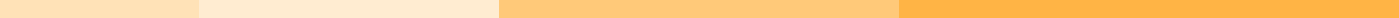 Transfer Letter To BossJessica Martinez
Marketing Specialist
Marketing Department
New York Office
jessica.martinez@example.com
(555) 321-4321
June 26, 2024David Thompson
Marketing Director
ABC Corporation
101 Marketing Lane
New York, NY 10001Dear Mr. Thompson,I hope this letter finds you well. I am writing to formally request a transfer from my current position as Marketing Specialist in the Marketing Department at our New York office to a similar role in the Marketing Department at our Los Angeles office. This request is based on personal reasons, specifically my desire to be closer to my family in Los Angeles.I have greatly enjoyed working at ABC Corporation and have gained valuable experience and skills in my current role. However, due to personal reasons, I believe that a transfer to the Los Angeles office would better align with my current circumstances and future career goals.I am confident that my skills and experience will be beneficial in the Marketing Department at the Los Angeles office, and I am eager to continue contributing to ABC Corporation in a new capacity. I am willing to assist with the transition process and to ensure that my current responsibilities are smoothly handed over to a suitable replacement.Please let me know the necessary steps to facilitate this transfer and if there are any specific procedures or paperwork required. I am happy to discuss this request further at your convenience and provide any additional information needed.Thank you for considering my request. I look forward to your favorable response and am committed to making this transition as seamless as possible.Sincerely,Jessica Martinez